Приложение № 1. К занятию от 14 мая.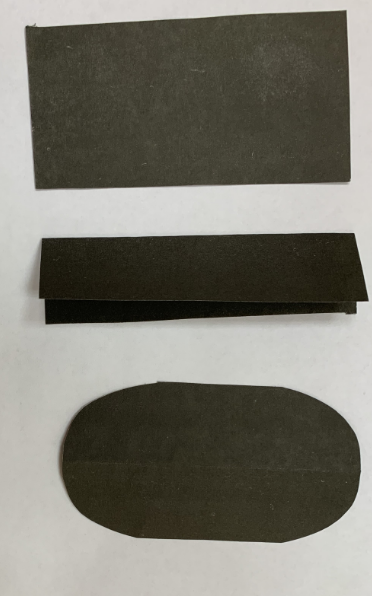 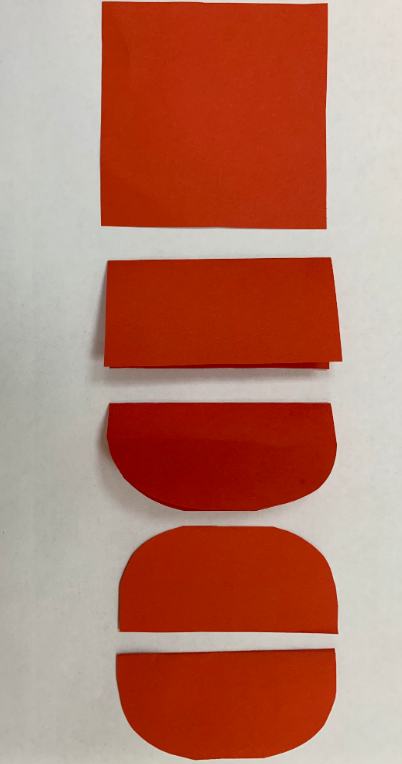 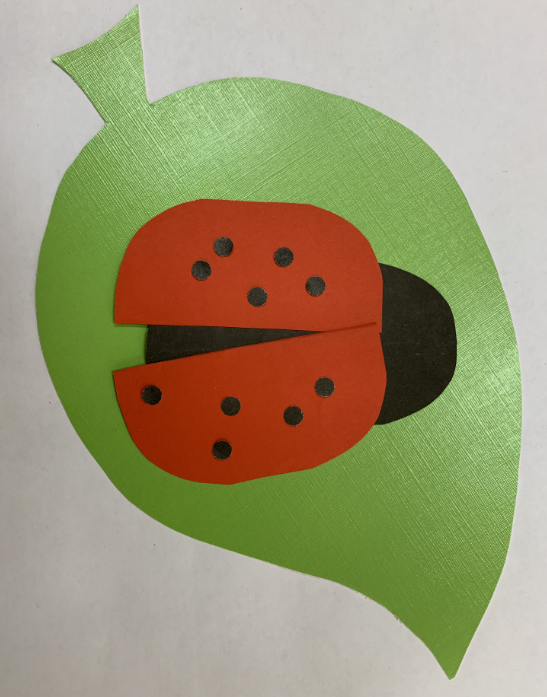 Приложение № 2. К занятию от 14 мая.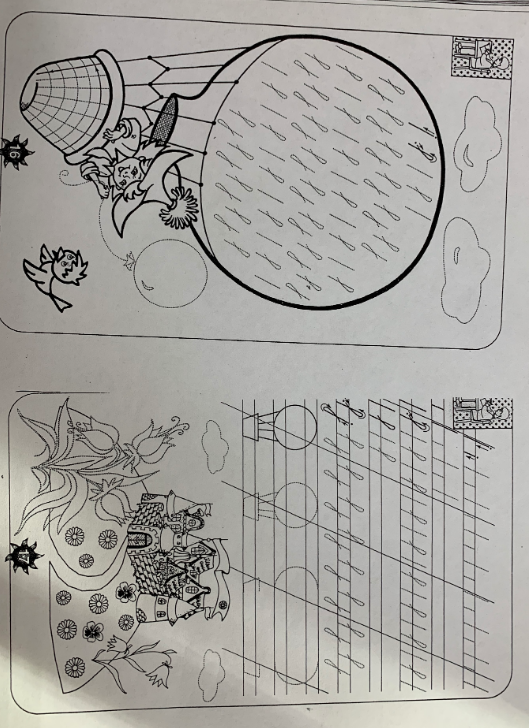 Приложение № 3. К занятию от 15 мая.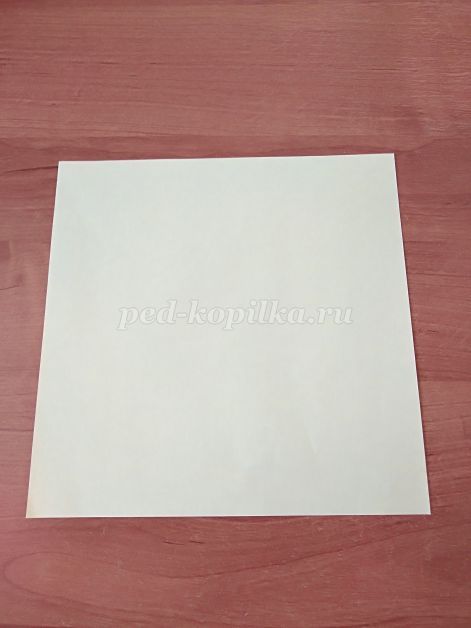 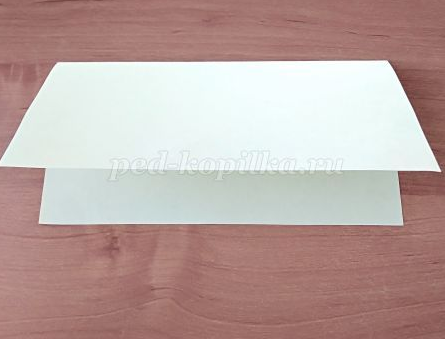 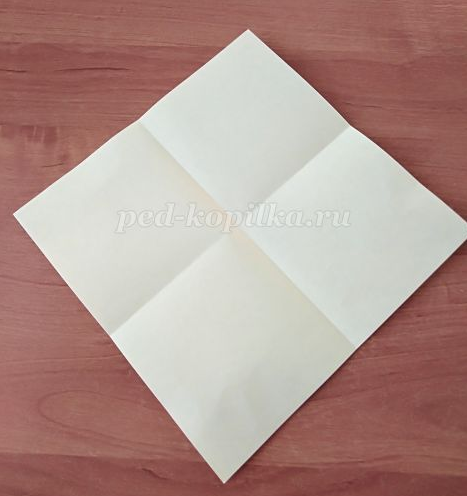 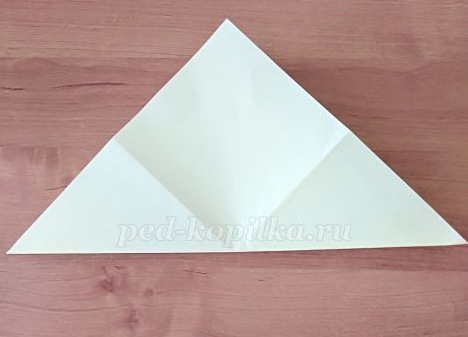 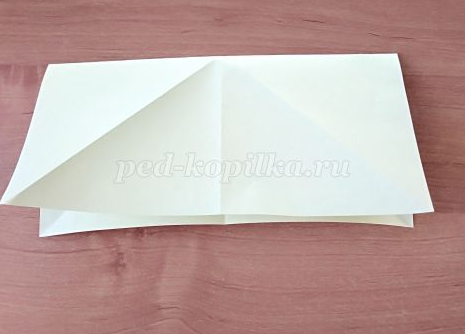 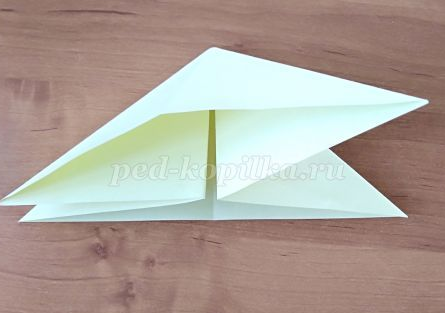 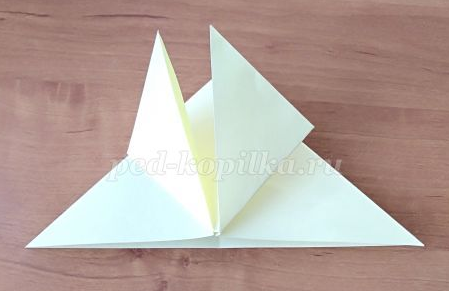 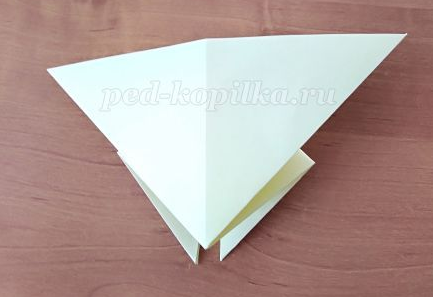 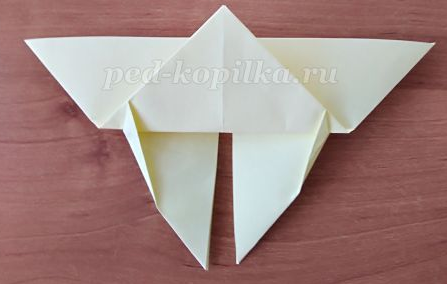 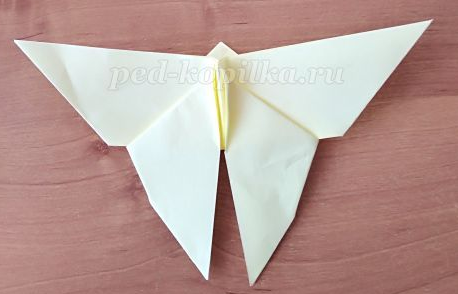 